Внеочередное  заседание                                                     28-го созыва ҠАРАР                                                                                    РЕШЕНИЕ18  декабря  2020 года                                                           № 128О признании утратившим силу решения Совета сельского поселения Каинлыковский сельсовет муниципального района Бураевский район Республики Башкортостан от 26.09.2013 г. № 234 «Об утверждении «Положения о порядке присвоения наименований (переименований) улицам, площадям, иным составным частям населенных пунктов, установления нумерации домов, установки указателей с наименованиями улиц и номерами домов, присвоения адресов объектам недвижимости на территории сельского поселения Каинлыковский сельсовет муниципального района Бураевский район Республики Башкортостан»На основании экспертного заключения государственного комитета Республики Башкортостан по делам юстиции от 26.11.2020 года НГР RU 03092605201300019, в соответствии со ст. 14 Федерального закона от 06.10.2003г. № 131-ФЗ «Об общих принципах организации местного самоуправления в Российской Федерации», Федеральным законом от 28.12.2013г. № 443-ФЗ «О федеральной информационной адресной системе и о внесении изменений  в Федеральный закон   «Об общих принципах организации местного самоуправления в Российской Федерации», Постановлением Правительства Российской Федерации от 19.11.2014 г. №1221 «Об утверждения правил присвоения, изменения и аннулирования адресов» Совет сельского поселения Каинлыковский сельсовет муниципального района Бураевский район  решил:Решение Совета сельского поселения Каинлыковский сельсовет муниципального района Бураевский район Республики Башкортостан от 26.09.2013 года  № 234 «Об утверждении «Положения о порядке присвоения наименований (переименований) улицам, площадям, иным составным частям населенных пунктов, установления нумерации домов, установки указателей с наименованиями улиц и номерами домов, присвоения адресов объектам недвижимости на территории сельского поселения Каинлыковский сельсовет муниципального района Бураевский район Республики Башкортостан» признать утратившим силу.Обнародовать данное решение путем размещения на информационном стенде и на официальном сайте администрации сельского поселения Каинлыковский сельсовет муниципального района Бураевский район Республики Башкортостан.Контроль за исполнением решения возложить на комиссию по развитию предпринимательства, земельным вопросам, благоустройству и экологии.Председательствующий на заседании,
Глава сельского поселения Каинлыковский 
сельсовет муниципального района 
Бураевский район Республики Башкортостан                        М. М. ФазлыевБАШҠОРТОСТАН РЕСПУБЛИКАҺЫБОРАЙ РАЙОНЫМУНИЦИПАЛЬ РАЙОНЫНЫҢҠАЙЫНЛЫҠ АУЫЛ СОВЕТЫАУЫЛ БИЛӘМӘҺЕ СОВЕТЫ452971,Ҡайынлыҡ ауылы, Йәштәр урамы, 7т.(34756)2-43-48,Adm_kainlik@mail.ru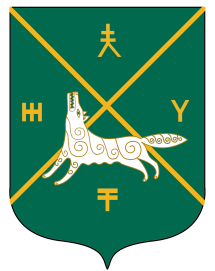 РЕСПУБЛИКА БАШКОРТОСТАНСОВЕТ СЕЛЬСКОГО ПОСЕЛЕНИЯКАИНЛЫКОВСКИЙ СЕЛЬСОВЕТМУНИЦИПАЛЬНОГО РАЙОНАБУРАЕВСКИЙ  РАЙОН452971,д.Каинлыково,ул.Молодежная, 7т.(34756)2-43-48,Adm_kainlik@mail.ru